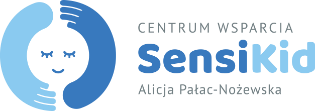 Centrum Wsparcia SensiKid Alicja Pałac-Nożewskaul. Gen. Grochowskiego 8/2405-500 Piaseczno FORMULARZ ODSTĄPIENIA OD UMOWY ZAWARTEJ NA ODLEGŁOŚĆInformuję o odstąpieniu od umowy sprzedaży zawartej na odległość w zakresie Towarów wskazanych poniżej:Oświadczam, że wyrażam zgodę na zwrot kosztów Towarów w formie przelewu bankowego na rachunek wskazany poniżej:Konsument może wskazać inną formę zwrotu kosztów.………………………………..……………………………(data i podpis Konsumenta lub Klienta-Konsumenta)Informacje dodatkowe:Konsument oraz Klient-Konsument ma prawo do odstąpienia od umowy zawartej na odległość (np. przez Internet) w ciągu 14 dni od dnia otrzymania Towaru, bez podania przyczyny. Wyjątki od prawa do odstąpienia od umowy zawartej na odległość zostały wskazane w art. 38 ustawy z dnia 30 maja 2014 r. o prawach konsumenta oraz w Regulaminie sklepu internetowego Sprzedawcy.Zastosowane w formularzu definicje oznaczają odpowiednio:Konsument – pełnoletnia osoba fizyczna mająca pełną zdolność do czynności prawnych, dokonująca u Sprzedawcy zakupu niezwiązanego bezpośrednio z jej działalnością gospodarczą lub zawodową.Klient-Konsument - pełnoletnia osoba fizyczna dokonująca u Sprzedawcy zakupu bezpośrednio związanego z jej działalnością gospodarczą, gdy zakup nie posiada dla tej osoby charakteru zawodowego, wynikającego w szczególności z przedmiotu wykonywanej działalności gospodarczej, udostępnionego na podstawie przepisów o Centralnej Ewidencji i Informacji o Działalności Gospodarczej.Klient - pełnoletnia osoba fizyczna posiadająca zdolność do czynności prawnych, osoba prawna lub jednostka organizacyjna nieposiadająca osobowości prawnej, ale mająca zdolność do czynności prawnych, dokonująca u Sprzedawcy zakupu związanego bezpośrednio z jej działalnością gospodarczą lub zawodową.DANE:DANE:Imię i nazwisko:Adres:Telefon lub e-mail do kontaktu:Status zgłaszającego
(zaznacz „x”)Konsument   
Klient-KonsumentKlientNIP (opcjonalnie):INFORMACJE:INFORMACJE:Numer Zamówienia:Data zamówienia:Data otrzymania Towaru/Produktu:Nazwa zwracanego Towaru lub Towarów (opcjonalnie symbol, cena, inne informacje)/Opis wady Produktu (w tym usługi)DANE RACHUNKU BANKOWEGO:DANE RACHUNKU BANKOWEGO:Nr rachunku bankowego:Nazwa banku (opcjonalnie)